§534.  Reservations and limitationsNotwithstanding any contrary provisions hereinbefore contained, it is hereby specifically provided that1.  Classification.  The members representing the State of Maine on the New England Interstate Water Pollution Control Commission shall have no authority to vote in favor of or to commit said State of Maine or any administrative agency thereof or any municipal corporation or administrative agency thereof, or any person, firm or corporation therein,A.  To any classification of the interstate waters of the State of Maine or to any standards of water quality appertaining to any such classification, which in any aspect shall impose a higher classification or higher water quality than are established by the laws of the State of Maine for such waters, orB.  To any classification and pertinent standards of water quality in respect to such interstate waters of the State of Maine as have not been assigned a classification under the laws of the State of Maine.2.  Prior classifications and standards.  No classification of waters or standards of water quality thereto appertaining which shall have been approved by the New England Water Pollution Control Commission prior to August 20, 1955, as established in section 537, shall be binding upon the State of Maine or any administrative agency thereof or any municipal corporation or administrative agency thereof, or any person, firm or corporation therein, with relation to any interstate waters of the State of Maine.The State of Maine claims a copyright in its codified statutes. If you intend to republish this material, we require that you include the following disclaimer in your publication:All copyrights and other rights to statutory text are reserved by the State of Maine. The text included in this publication reflects changes made through the First Regular and First Special Session of the 131st Maine Legislature and is current through November 1, 2023
                    . The text is subject to change without notice. It is a version that has not been officially certified by the Secretary of State. Refer to the Maine Revised Statutes Annotated and supplements for certified text.
                The Office of the Revisor of Statutes also requests that you send us one copy of any statutory publication you may produce. Our goal is not to restrict publishing activity, but to keep track of who is publishing what, to identify any needless duplication and to preserve the State's copyright rights.PLEASE NOTE: The Revisor's Office cannot perform research for or provide legal advice or interpretation of Maine law to the public. If you need legal assistance, please contact a qualified attorney.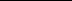 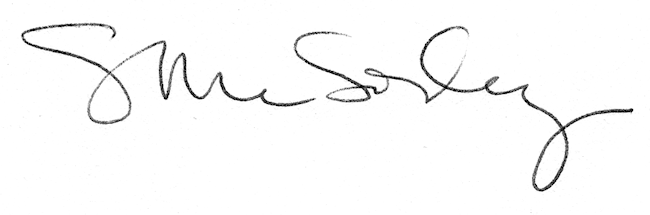 